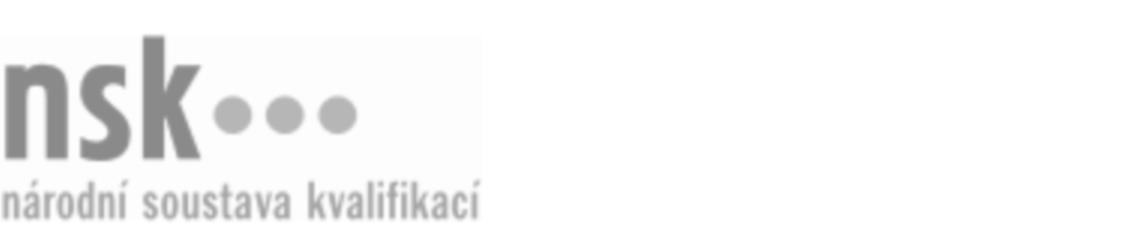 Kvalifikační standardKvalifikační standardKvalifikační standardKvalifikační standardKvalifikační standardKvalifikační standardKvalifikační standardKvalifikační standardKnihovník/knihovnice v knihovně pro děti (kód: 72-005-M) Knihovník/knihovnice v knihovně pro děti (kód: 72-005-M) Knihovník/knihovnice v knihovně pro děti (kód: 72-005-M) Knihovník/knihovnice v knihovně pro děti (kód: 72-005-M) Knihovník/knihovnice v knihovně pro děti (kód: 72-005-M) Knihovník/knihovnice v knihovně pro děti (kód: 72-005-M) Knihovník/knihovnice v knihovně pro děti (kód: 72-005-M) Autorizující orgán:Ministerstvo kulturyMinisterstvo kulturyMinisterstvo kulturyMinisterstvo kulturyMinisterstvo kulturyMinisterstvo kulturyMinisterstvo kulturyMinisterstvo kulturyMinisterstvo kulturyMinisterstvo kulturyMinisterstvo kulturyMinisterstvo kulturySkupina oborů:Publicistika, knihovnictví a informatika (kód: 72)Publicistika, knihovnictví a informatika (kód: 72)Publicistika, knihovnictví a informatika (kód: 72)Publicistika, knihovnictví a informatika (kód: 72)Publicistika, knihovnictví a informatika (kód: 72)Publicistika, knihovnictví a informatika (kód: 72)Týká se povolání:Knihovník v knihovně pro dětiKnihovník v knihovně pro dětiKnihovník v knihovně pro dětiKnihovník v knihovně pro dětiKnihovník v knihovně pro dětiKnihovník v knihovně pro dětiKnihovník v knihovně pro dětiKnihovník v knihovně pro dětiKnihovník v knihovně pro dětiKnihovník v knihovně pro dětiKnihovník v knihovně pro dětiKnihovník v knihovně pro dětiKvalifikační úroveň NSK - EQF:444444Odborná způsobilostOdborná způsobilostOdborná způsobilostOdborná způsobilostOdborná způsobilostOdborná způsobilostOdborná způsobilostNázevNázevNázevNázevNázevÚroveňÚroveňOrientace v základních elektronických informačních zdrojíchOrientace v základních elektronických informačních zdrojíchOrientace v základních elektronických informačních zdrojíchOrientace v základních elektronických informačních zdrojíchOrientace v základních elektronických informačních zdrojích44Přehled v aktuálně vydávaných titulech literatury pro děti a mládež a v nakladatelské politice v ČRPřehled v aktuálně vydávaných titulech literatury pro děti a mládež a v nakladatelské politice v ČRPřehled v aktuálně vydávaných titulech literatury pro děti a mládež a v nakladatelské politice v ČRPřehled v aktuálně vydávaných titulech literatury pro děti a mládež a v nakladatelské politice v ČRPřehled v aktuálně vydávaných titulech literatury pro děti a mládež a v nakladatelské politice v ČR44Poskytování bibliografických a rešeršních služeb v knihovnách, včetně vyhledávání bibliografických a faktografických informacíPoskytování bibliografických a rešeršních služeb v knihovnách, včetně vyhledávání bibliografických a faktografických informacíPoskytování bibliografických a rešeršních služeb v knihovnách, včetně vyhledávání bibliografických a faktografických informacíPoskytování bibliografických a rešeršních služeb v knihovnách, včetně vyhledávání bibliografických a faktografických informacíPoskytování bibliografických a rešeršních služeb v knihovnách, včetně vyhledávání bibliografických a faktografických informací44Poskytování služeb, včetně meziknihovních a dodávacích služeb v knihovnáchPoskytování služeb, včetně meziknihovních a dodávacích služeb v knihovnáchPoskytování služeb, včetně meziknihovních a dodávacích služeb v knihovnáchPoskytování služeb, včetně meziknihovních a dodávacích služeb v knihovnáchPoskytování služeb, včetně meziknihovních a dodávacích služeb v knihovnách44Orientace v procesech akvizice, evidence, katalogizace a adjustace v knihovnáchOrientace v procesech akvizice, evidence, katalogizace a adjustace v knihovnáchOrientace v procesech akvizice, evidence, katalogizace a adjustace v knihovnáchOrientace v procesech akvizice, evidence, katalogizace a adjustace v knihovnáchOrientace v procesech akvizice, evidence, katalogizace a adjustace v knihovnách44Formální a obsahová analýza textu, rychlé čteníFormální a obsahová analýza textu, rychlé čteníFormální a obsahová analýza textu, rychlé čteníFormální a obsahová analýza textu, rychlé čteníFormální a obsahová analýza textu, rychlé čtení44Komunikace a práce s dětskými uživateli v knihovnáchKomunikace a práce s dětskými uživateli v knihovnáchKomunikace a práce s dětskými uživateli v knihovnáchKomunikace a práce s dětskými uživateli v knihovnáchKomunikace a práce s dětskými uživateli v knihovnách44Realizace aktivit k podpoře dětského čtenářstvíRealizace aktivit k podpoře dětského čtenářstvíRealizace aktivit k podpoře dětského čtenářstvíRealizace aktivit k podpoře dětského čtenářstvíRealizace aktivit k podpoře dětského čtenářství44Realizace lekcí informační výchovyRealizace lekcí informační výchovyRealizace lekcí informační výchovyRealizace lekcí informační výchovyRealizace lekcí informační výchovy44Knihovník/knihovnice v knihovně pro děti,  28.03.2024 21:02:59Knihovník/knihovnice v knihovně pro děti,  28.03.2024 21:02:59Knihovník/knihovnice v knihovně pro děti,  28.03.2024 21:02:59Knihovník/knihovnice v knihovně pro děti,  28.03.2024 21:02:59Strana 1 z 2Strana 1 z 2Kvalifikační standardKvalifikační standardKvalifikační standardKvalifikační standardKvalifikační standardKvalifikační standardKvalifikační standardKvalifikační standardPlatnost standarduPlatnost standarduPlatnost standarduPlatnost standarduPlatnost standarduPlatnost standarduPlatnost standarduStandard je platný od: 06.01.2023Standard je platný od: 06.01.2023Standard je platný od: 06.01.2023Standard je platný od: 06.01.2023Standard je platný od: 06.01.2023Standard je platný od: 06.01.2023Standard je platný od: 06.01.2023Knihovník/knihovnice v knihovně pro děti,  28.03.2024 21:02:59Knihovník/knihovnice v knihovně pro děti,  28.03.2024 21:02:59Knihovník/knihovnice v knihovně pro děti,  28.03.2024 21:02:59Knihovník/knihovnice v knihovně pro děti,  28.03.2024 21:02:59Strana 2 z 2Strana 2 z 2